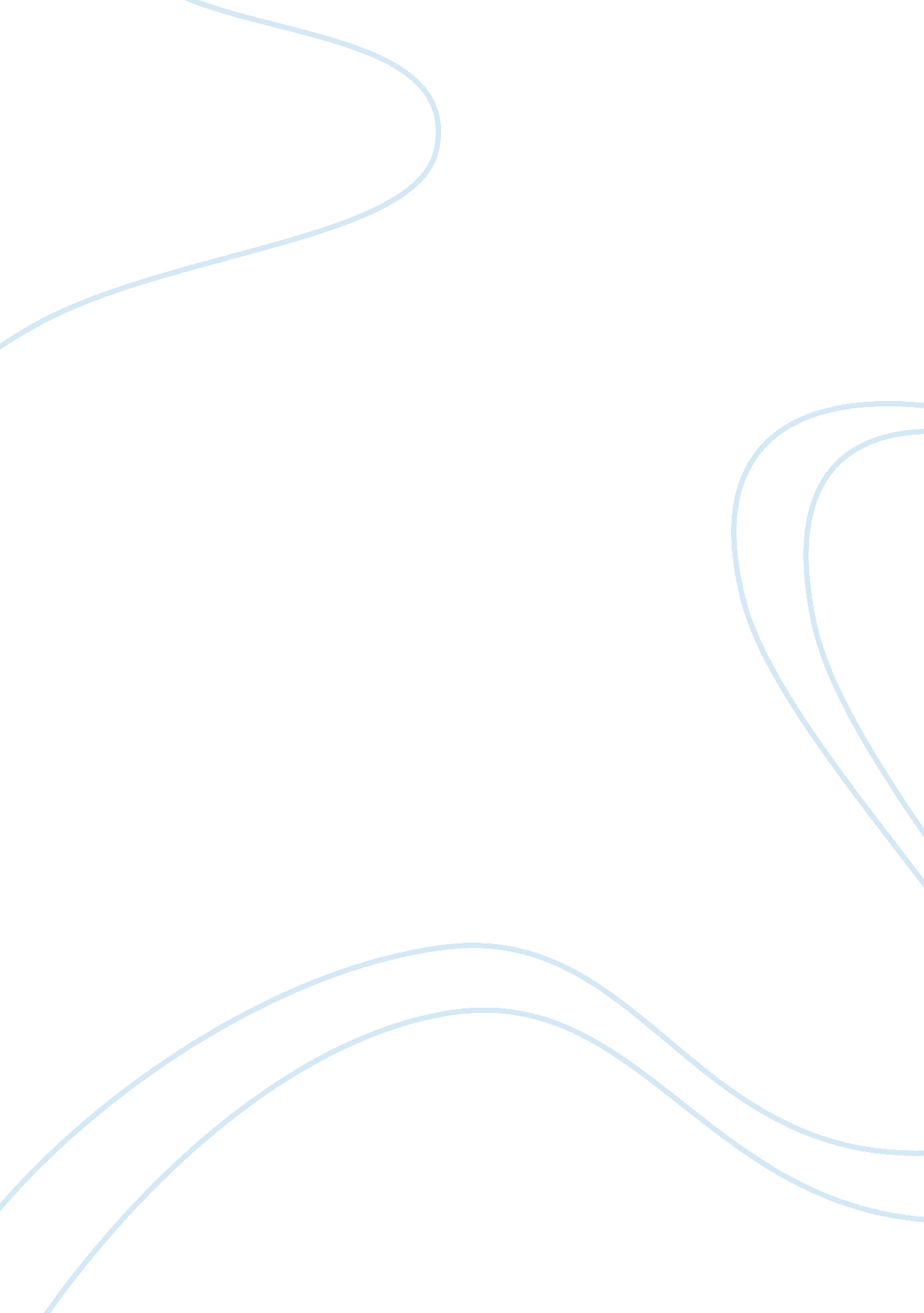 Method and meditations on first philosophyPhilosophy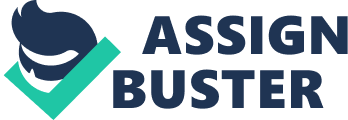 Method and Meditations on First Philosophy The meditation starts with the search for the truth and what human beings know the truth, all this is discussed in all the meditations. Descartes think it is important to establish the existence of God because God is not a deceiver. Descartes applies the concept of God to prove to show the existence of God in ontological and trademark opinions. In these proofs, Descartes shows the importance of the notion that God is perfect and for this reason he cannot deceive human beings as this would be termed as imperfection. By this, Descartes implies the significance that God desires people to be infallible. God is not a receiver; human beings can attain the truth and thus the connection to nature. The idea of nature can be explored in two ways, firstly, there exists no doubt that every aspect that nature teaches people has some truth in it, and thus it is naturally general that God is the greatest as he is the creator of things. This implies that if human beings are careful, they can learn a lot of things from nature as nature were created by God. 
The two versions of Descartes ontological argument for the existence of God are that; First, God is the most perfect; in fact he is the greatest being possible. Second, it is greater to exist than not to exist. Ontological arguments assert that God exists devoid of ever referring experience or any broad observation. The first ontological discussion that covers the existence of God in the late 11th in Descartes Proslogion that argues that God needs to be inexistent if human beings can conceive of him. 
The presence of God and further significant role of God in the lives of human beings has remained an extensive and diverse topic all through the history of philosophy. Descartes’ epistemological influence to Western philosophy is the start of his attempt to create a coherent method of analysis on the knowledge concerning the world that can be acquired from the information in the Church or the Bible. Nevertheless, Descartes’ development was not to take away God from the lives of human beings. In fact, Descartes efforts were to verify the existence of God and to institute that only God can promise assured and accurate knowledge. Through a precarious analysis of the opinions put across by Descartes in his most noticeable mediation work, especially, Meditations on First Philosophy, concerning the presence of God and the part God plays in the attainment of positive knowledge, a reader can realize that, even though, the objectives of the Cartesian project remains to be credible, the existence of several ethical discrepancies and probable speculations destabilized its legitimacy beyond repair. Descartes arguments represent one of the most captivating and ill-understood features of his philosophy. Fascination in his work is based on his argument shoots o attest the existence of God from a modest but influential ground. God’s Existence is consequential instantaneously from the pure and discrete idea of a totally perfect and great being. Oddly, the simplicity of this discussion has also created several misreading’s, aggravated in part by Descartes catastrophe to articulate a sole version of this argument 
Work Cited 
https://www. marxists. org/reference/archive/descartes/1639/meditations. htm 